London Marathon 2023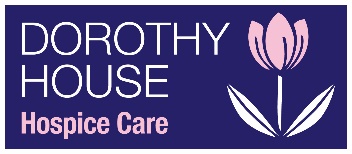 Independent Place Registration FormThank you for securing your own independent place for London Marathon.  We are delighted you would like to join Team Dotty!  Please fill in the form below to register your details with Dorothy House so we can send you the resources to enable you to get fundraising.Title (Y in box)	           Mr	           Mrs 		Miss 	            Ms	             OtherForename 					SurnameHome Address	Post CodeMobile NumberHome NumberE-mail AddressDOBPlease indicate which size vest or T-shirt you would like (Y in box):Please state how many sponsor forms you would like Why have you chosen to take part?May we use this information when speaking with the media?Communication PreferencesWe do not sell personal data to any third parties.  Your personal details are held on our internal database, which allows us to contact you about the work of Dorothy House Hospice Care. If you would prefer NOT to receive information by post please indicate here.   If you are happy to receive information by email from Dorothy House Hospice Care, please indicate here.  If you are happy to receive information by telephone from Dorothy House Hospice Care, please indicate here.  Signed		                                                                                                         Date	      (if sending by e-mail, this can be typed)	Please return this form back to Clare Way, Community and Events Fundraiser, by:E-mail: clare.way@dorothyhouse-hospice.org.ukPost: Clare Way, Fundraising, Dorothy House Hospice Care, Winsley, Bradford on Avon, Wiltshire, BA15 2LEDorothy House Hospice Care Registered Charity Number 275745TypeSmallMediumLargeExtra LargeVest T-shirt ReasonY/NNamePatient's Relationship to YouDetailsIs there a tulip fund?In memory of a Dorothy House patient?Because you know a current patient?Because you are a current patient?Other reason (please write)